Рассмотрев заявление от 15.11.2021 № 421/21 и иные представленные документы управляющей организации ООО «ЖКУ», в соответствии с частью 4 статьи 158 Жилищного кодекса Российской Федерации, постановлением Администрации ЗАТО г. Зеленогорска от 28.12.2018 № 250-п «Об утверждении Положения о порядке установления размера платы за содержание жилого помещения для собственников помещений в многоквартирном доме, которые не приняли на их общем собрании решение о выборе способа управления многоквартирным домом, решение об установлении размера платы за содержание жилого помещения», руководствуясь Уставом города Зеленогорска, ПОСТАНОВЛЯЮ:Установить размер платы за содержание жилого помещения в многоквартирных домах, собственники помещений в которых на их общем собрании приняли решение о выборе способа управления многоквартирным домом управляющей организацией Обществом с ограниченной ответственностью «Жилищно-коммунальное управление», но не приняли решение об установлении размера платы за содержание жилого помещения, включающую в себя: плату за услуги, работы по управлению многоквартирным домом, за содержание и текущий ремонт общего имущества в многоквартирном доме в размере согласно приложению к настоящему постановлению;- плату за холодную воду, горячую воду, электрическую энергию, потребляемые при использовании и содержании общего имущества в многоквартирном доме, за отведение сточных вод в целях содержания общего имущества в многоквартирном доме в размере, определяемом в порядке, установленном Жилищным кодексом Российской Федерации.Настоящее постановление вступает в силу с 01.01.2022 и подлежит опубликованию в газете «Панорама».Контроль за выполнением настоящего постановления возложить на первого заместителя Главы ЗАТО г. Зеленогорска по стратегическому планированию, экономическому развитию и финансам.Глава ЗАТО г. Зеленогорска                                                       М.В. СперанскийРазмер платы за услуги, работы по управлению многоквартирным домом, за содержание и текущий ремонт общего имущества в многоквартирном домеИсполнитель:Отдела экономикиАдминистрации ЗАТО г. Зеленогорска ___________________   Н.Н. Иванова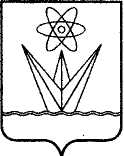 АДМИНИСТРАЦИЯЗАКРЫТОГО АДМИНИСТРАТИВНО – ТЕРРИТОРИАЛЬНОГО ОБРАЗОВАНИЯ  ГОРОДА  ЗЕЛЕНОГОРСКА КРАСНОЯРСКОГО КРАЯП О С Т А Н О В Л Е Н И ЕАДМИНИСТРАЦИЯЗАКРЫТОГО АДМИНИСТРАТИВНО – ТЕРРИТОРИАЛЬНОГО ОБРАЗОВАНИЯ  ГОРОДА  ЗЕЛЕНОГОРСКА КРАСНОЯРСКОГО КРАЯП О С Т А Н О В Л Е Н И ЕАДМИНИСТРАЦИЯЗАКРЫТОГО АДМИНИСТРАТИВНО – ТЕРРИТОРИАЛЬНОГО ОБРАЗОВАНИЯ  ГОРОДА  ЗЕЛЕНОГОРСКА КРАСНОЯРСКОГО КРАЯП О С Т А Н О В Л Е Н И ЕАДМИНИСТРАЦИЯЗАКРЫТОГО АДМИНИСТРАТИВНО – ТЕРРИТОРИАЛЬНОГО ОБРАЗОВАНИЯ  ГОРОДА  ЗЕЛЕНОГОРСКА КРАСНОЯРСКОГО КРАЯП О С Т А Н О В Л Е Н И ЕАДМИНИСТРАЦИЯЗАКРЫТОГО АДМИНИСТРАТИВНО – ТЕРРИТОРИАЛЬНОГО ОБРАЗОВАНИЯ  ГОРОДА  ЗЕЛЕНОГОРСКА КРАСНОЯРСКОГО КРАЯП О С Т А Н О В Л Е Н И Е06.12.2021г. Зеленогорскг. Зеленогорск№187-пОб установлении размера платы за содержание жилого помещения в многоквартирных домах, собственники помещений в которых не приняли решение об установлении размера платы за содержание жилого помещенияОб установлении размера платы за содержание жилого помещения в многоквартирных домах, собственники помещений в которых не приняли решение об установлении размера платы за содержание жилого помещенияПриложение к постановлению Администрации ЗАТО г. Зеленогорскаот 06.12.2021 № 187-п    № п/пАдрес многоквартирного дома в г. Зеленогорске Красноярского края Единица измеренияРазмер платы в месяц, руб. 12341.ул. Молодежная, д. 91 кв. м общей площади жилого помещения21,222.ул. Парковая, д. 81 кв. м общей площади жилого помещения19,40